أكمل المحادثة السابقة بالتهية المناسبة !وداءاأهلا وسهلا صَبـَـاحُ الْخَيْرإلى اللقــاءمع السلامةأكمل المحادثة السابقة بالتهية المناسبة !وداءاأهلا وسهلا صَبـَـاحُ الْخَيْرإلى اللقــاءمع السلامةعَيِّن الْمَوْضُوْعَ الْمُنَاسِبَ مِنَ الْقِرَاءَةِ السَّابِقَةِ!الْوِلاَدَةُالسَّكَنُالْهِوَايَةِالتَّعَارُفُالْمِهْنَةُكم عمر أحمد نبيل ؟ ...الْوِلاَدَةُالسَّكَنُالْهِوَايَةِالتَّعَارُفُالْمِهْنَةُمَـنْ " فَيـْصَلْ"  فـِي النص السابق ؟أَبُ  مُفِـيـْدْ  أَبُ  مُفِـيـْدَةْ  أَبُ  حَسَـنَـةْ أَبُ  نــَبِـيْلْأَبُ  حَسَنْأَحْمَدُ يُشَاهِدُ السِّيْنِمَا ..... دَارِ السِّيْنِمَامِنْفِيْعَلَىعَنْبِشَاهَدَ عَلِيٌّ الْبَرَامِجَ الْمُفْيْدَة. الْمُرَدِفُ لِلْكَلِمَةِ "شَاهَدَ " فِى الْجُمْلَةِ السَّابِقَةِ .... نَظَرَفَتَحَغَلَقَتَبِعَرَسَلَعُثْمَان : مَا عَمَلُ الصَّحَفِيّ يَا رُوْنِيْ ؟عُمَرٌ   : مِنْهَا الْبَحْثُ عَنِ .... الأَشْيَاءالإِنْشَاءالأَخَيَارالأَخْبَارالأَعْمَالزَارَ عُمَرُ وَحَسَنٌ صَدِیْقُهُمَا إِسْمَاعِیْلَ. فَقَابَلهُمَا إِسْمَاعِیْلُ وَفَضَّلَهُمَا بِالْجُلُوْسِ ثُمَّ أَتَى خَادِمُهُ وَمَعَهُ مَشْرُوْبَاتٌ وَأَطْعِمَةٌ . ثُمَّ تَحَدَّثُوْا بِسُرُوْرٍأَیْنَ تَحَدَّثَ إِسْمَاعِیْلُ مَعَ صَدِیْقَیْهِ ؟غرفة النومغرفة الجلوسقاعة الإجتماعمكتبةمعمل اللغةهَلْ أَنْتَ طَالِبٌ جَدِيْدٌ ؟ .... نَعَم, أَنْتَ طَالِبٌ جَدِيْدٌنَعَمْ, أَنْتِ طَالِبٌ جَدِيْدٌنَعَمْ, هِيَ طَالِبٌ جَدِيْدٌنَعَمْ, هُوَ طَالِبٌ جَدِيْدٌنَعَمْ, أَنَا طَالِبٌ جَدِيْدٌأَبِيْ فِى غُرْفَةِ الْجُلُوْسِ, هُوَ يَقْرَاُ الْجَرِيْدَةَ و ..... الْقَهْوَةَيَدْرُسُيَأْكُلُيَحْمِلُيَشْرَبُيَكْتُبُ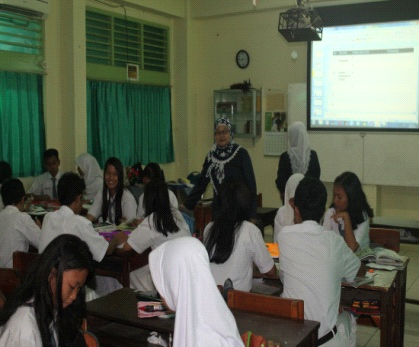 أُنْظُرْ إِلَي الصُّوْرَةِ ! المدرس يشرح الدرسالمدرسة يشرح الدرسالمدرسة تشرح الدرسالمدرس تسرح الدرسالمدرسة تشرحين الدرسإِسْمِيْ عاَئِشَة. هِوَايَتِيْ أُغْنِيَة. هَذَا أَبِيْ إِسْمُهُ خَالِد، هِوَايَةُ أَبِيْ قِرَأَةُ الْجِرِيْدَة. أُمِّيْ فَاطِمَة هِوَايَتُهَا مُشَاهَدَة التِّلْفِزْيُوْن. أَخِيْ كَبِيْر حَسَن، هِوَايَتُهُ يَلْعَبُ كُرَةَ السَّلَة. أخْتِيْ كَبِيْرَة زَيْنَب هِوَايَتُهِا سِبَاحَة. أَخِيْ صَغِيْر أَنْوَار هِوَايَتُهُ يَلْعَبُ كُرَة طَائِرَة.ما هواية أخوهـا الكبير ؟الأغنيةالقراءةالمشـاهدةكرة السلةالسباحة	إِلَى – الْمَدْرَسّةِ – صَبَاحًا – أّذْهَبُ – السَاعَةِ – فِى – السَّادِسَةِ     		1               2             3             4                 5                 6               7Susunan kata yang tepat untuk menjadi kalimat adalah ....1-3-5-7-2-4-64-3-5-7-2-6-17-5-4-3-6-2-15-3-7-6-4-2-14-7-6-2-3-1-5أَرْجِعُ مِنَ الْمَدْرَسَةِ فِى السَاعَةِ الْوَاحَدَةِ نَهَارًا  arti kalimat tersebut adalah....saya berangkat sekolah pukul 06.00 pagisaya sampai ke sekolah pukul 06.00 pagisaya istirahat di sekolah pukul 09.30 pagisaya pulang sekolah pukul 12.00 siangsaya pulang sekolah pukul 13.00 siangإِسْمِيْ أَحْمَد, وَ أَنْتَ ....؟ إِسْمِيْ رَمْضَانمَااسْمُكَ						مَااْسمِيْ						مَااسْمُهُمَااسْمُهَامَااسْمُنَاأَيْنَ تَسْكُنُ؟ .... فِي جَاكَرْتَا عَاصِمَةُ اْلأَنْدُوْنِسِيَايَسْكُنُ							تَسْكُنُ						أَسْكُنُنَسْكُنُتَسْكُنِيْنَرُوْنِيْ : صَبَاحَ الْخَيْرِ.!دُرُغْبَى :            ....نَهَارٌ سَعِيْدٌ 							مَعَ السَّلاَمَةِ							صَبَاحَ الْخَيْرِأَهْلاً بِكَصَبَاحَ النُّوْرِأَحْمَد : سَعِيْدٌ بِمُقَابَلَتِكَ، إِلَى اللِّقَاءِ!خَالِد :                   ....       أًهْلاً وَ سَهْلاً						 نَهَارٌ سَعِيْدٌ							صَبَاحَ الْخَيْرِمَعَ السَّلاَمَةِأَهْلاً بِكَSaya ingin menjadi seorang dokter, pola kalimat bahasa Arab yang tepat adalah …. أَنَا نُريْدُ أَنْ أَكُوْنَ طَبْيْبًا			أَنَا أُريْدُ أَنْ نَكُوْنَ طَبْيْبًا	 أَنَا نُريْدُ أَنْ تَكُوْنَ طَبْيْبًاأَنَا أُريْدُ أَنْ أَكُوْنَ طَبْيْبًاأَنَا يُريْدُ أَنْ يَكُوْنَ طَبْيْبًيَرْكَبُ حَسَنٌ الدَّرَاجَة إِلَى الْمَدْرَسَةِ   kata yang bergaris bawah pada kalimat tersebut berkedudukan sebagai ....MubtadaKhabarFi’ilMaf’ulFa’ilأَحْمَد ....., هُوَ يُعَالِجُ اْلمَرْضَى فِى اْلمُسْتَشْفَىطَبِيْبٌ					d. تَاجِرٌمُدَرِّسٌ					e. مُهَنْدِسٌمُوَظَّفٌذَهَبَتْ عَائِشَةُ إِلىَ الْمُسْتَشْفَى مَعَ أُمِّهَا, الْكَلِمَة الَّتِى تَحْتَهَا خَطٌ, هِيَ ....الْمُبْتَدَأْ وَ الْخَبَرالْمَفْعُوْل بِهضَمِيْر مُنْفَصِلضَمِيْر مُتَّصِلالْفِعْلُ وَ الْفَاعِل  هَذ1َ بَيْتٌ .... لَهُ سَّاحَةُ وَاسِعَةٌ وَغُرَفٌ كَثِيْرَةٌكَبِيْرَةٌكَبِيْرٌضَيِّقٌضَيِّقَةٌجَمِيْلٌفِي الْفِنَاءِ زَهْرِيَاتٌ وَ أَزْهَارٌ وَ بِرْكَةٌ. كَلِمَةُ الْجَمْعِ مِنَ الْجُمْلَةِ السَّابْقَة هِيَ .... رَتّْبْ الْكَلِمَات التَالِيَة إْلَى الْجُمْلَةِ الإِسْمِيَّةِ!يَقْرَأُ – الْمَكْتَبَة – الْكِتَاب – أَنْدِيْ – صَدِيْقِهِ – مَعَ – فِيكَيْفَ حَالُكَ؟أَنَا بِخَيْرٍإِسْمِيْ حَسَنأَنَا طَالِبٌصَبَاحُ الْخَيْرأَنَا مَسْرُوْرٌ هَذِهِ هِنْدٌ .... طَالِبَةٌ جَدِيْدَةٌ فِي الْمَدْرَسَةِهُمْأَنْتِهِيَهُوَأَنْتِإِسْمِيْ حَرْيُوْنُو, عُنْوَانِيْ .... مَاوَار رَقْمُ 33 جَوَ الْغَرْبِيَةطَرِيْقٌشَارِعٌسَبِيْلٌسَيْلٌمَسْياًفِى أَيَّام الْعُطْلَة, تُسَافِرُ أُ سْرَتِيْ إِلَى أَمَاكِنِ النُّزْهَةِ, مِثْلُ : تَنْجكُوبَان فَرَحُو وَ حَدِيْقَةِ الْحَيَوَنَاتِ وَ مَعْبَدِ  بُرُو بُدُور وَ ....الْحَدِيْقَةالْبُسْتَانالنُّزْهَةبُحَيْرَة تُوبَاالْمَكْتَبَة    .... مِنْ مَجْمُوْعَةِ الْكَلِمَاتِ التَّالِيَةِ كُلُهَا "مُؤَنَثٌ" , وَهِيَ مَكْتَبَةٌ – مَدْرَسَةٌ – بَيْتٌمُدَرِّسَةٌ – سَبُّوْرَةٌ – مِرْسَمَةٌهَذِهِ – تِلْكَ – ذَالِكَأَنْتَ – هِيَ – أَنْتِسَاعَةٌ – دَقِيْقَةٌ - نَهَارٌ  .... مِنْ مَجْمُوْعَةِ الْكَلِمَاتِ التَّالِيَةِ كُلُهَا "الْمَعْرِفَة" , وَهِيَطَالِبٌ – طَالْبَةٌ – مُدَرِّسٌعَائِشَةٌ – أَحْمَدٌ – زَيْدٌبَابٌ – نَافِذَةٌ – مِصْبَاحٌ هُوَ – جَدِيْدٌ – وَرْدَةٌسَيَّارَةٌ – قِطَارٌ - حَافِلَةٌهُوَ يَذْهَبُ إلَى الْمَدْرَسَةِ وَ يَدْرُسُ مَعُ إِخْوَانِهِ فِى الْفَصْلِ. الْمَعْلُومَةِ مْنَ الْجُمْلَة, هِيَ....طَالِبَةٌمُدَرِّسَةٌطَالِبٌمُدَرِّسٌمُدِيْرٌوَقْتُ الإِسْتِرَاحَةِ, يَأْكُلُ الطُّلآَّبُ الْأَطْعِمَةَ وَيَشْرَبُ الشُّرْبَ فِى.... قَاعَةِ الْإِجْتِمَاعِهَيْئَةُ التَدْرِيْسمَعْمَلُ اللُّغَةِمَقْصَفِ الْمَدْرَسَةِمَكْتَبِ الْمُدَرِّسِشَاهَدَ عَلِيٌّ الْبَرَامِجَ الْمُفْيْدَة. الْمُرَدِفُ لِلْكَلِمَةِ "شَاهَدَ " فِى الْجُمْلَةِ السَّابِقَةِ .... نَظَرَفَتَحَغَلَقَتَبِعَرَسَلَأَحْمَدُ يُشَاهِدُ السِّيْنِمَا ..... دَارِ السِّيْنِمَامِنْفِيْعَلَىعَنْبِ رَتِّبْ هَذِهِ الْكَلِمَاتِ لِتَكُوْنَ جُمْلَةً مُفِيْدَةً!1. رُوْدِيْ	2. فِي 		3. أُسْرَةُ 		4. جَاكَرْتَا		5. تَعِيْشُ1 – 5 – 3 – 4 – 25 – 1 – 3 – 2 – 45 – 3 – 1 – 2 – 42 – 4 – 5 – 3 – 11 – 3 – 5 – 2 - 4 عُثْمَان : مَا عَمَلُ الصَّحَفِيّ يَا رُوْنِيْ ؟عُمَرٌ   : مِنْهَا الْبَحْثُ عَنِ .... الأَشْيَاءالإِنْشَاءالأَخَيَارالأَخْبَارالأَعْمَالGambar disamping menunjukkan jam….السَاعَةُ الثَالِثَة والنصفالسَاعَةُ الثامِنَة والثلثالسَاعَةُ السَادِسَة إِلاَّ الثلثالسَاعَةُ الخَامِسَة وَالرُبْعSalah semuaGambar disamping menunjukkan jam….السَاعَةُ الثَانِيَة والنصفالسَاعَةُ الثامِنَة وَالرُبْعالسَاعَةُ الثامِنَة تماماالسَاعَةُ الخَامِسَة وَالرُبْعالسَاعَةُ الثامِنَة إِلاَّ الثلثJam 18:15 terjemah dalam Bahasa Arab yang tepat adalah....السَاعَةُ الثَانِيَة عَشْرَة نَهَارًاالسَاعَةُ السَادِسَة والنصف لَيْلًاالسَاعَةُ السَادِسَة وَالرُبْع مَسَاءًالسَاعَةُ الخَامِسَة وَالرُبْع صَبَاحًاSalah semuaJam 22.00 terjemah dalam Bahasa Arab yang tepat adalah....السَاعَةُ العَاشِرَة نَهَارًا السَاعَةُ الثَالِثَة نَهَارًا السَاعَةُ العَاشِرَة لَيْلًا السَاعَةُ الثَالِثَة لَيْلًا السَاعَةُ العَاشِرَة صَبَاحًا Jam 15.00 terjemah dalam Bahasa Arab yang tepat adalah....السَاعَةُ العَاشِرَة نَهَارًا السَاعَةُ الثَالِثَة نَهَارًا السَاعَةُ العَاشِرَة لَيْلًا السَاعَةُ الثَالِثَة لَيْلًا السَاعَةُ التَاسِعَة صَبَاحًاJam 16:00 terjemah dalam Bahasa Arab yang tepat adalah....السَاعَةُ الرَابِعَة تَمَامًا السَاعَةُ الرَابِعَة نَهَارًا السَاعَةُ الرَابِعَة لَيْلًا السَاعَةُ الرَابِعَة مَسَاءً السَاعَةُ الرَاِبعَة صَبَاحًاBulan-bulan seperti Januari, februari sampai Desember dalam Bahasa Arab disebut …..الشُهُوْرُ الْمِيْلَادِيَّة 		C. الشُهُوْرُ الْهِجْرِيَّة			E. الشُهُوْرُ الْأَيَّامِيَّةالشُهُوْرُ الْيَوْمِيَّة		D. الشُهُوْرُ الْأُسْبُوْعِيَّةBulan-bulan seperti Muharram, Shafar sampai dzulhijjah dalam Bahasa Arab disebut …..الشُهُوْرُ الْمِيْلَادِيَّة 		C. الشُهُوْرُ الْهِجْرِيَّة			E. الشُهُوْرُ الْأَيَّامِيَّةالشُهُوْرُ الْيَوْمِيَّة		D. الشُهُوْرُ الْأُسْبُوْعِيَّةNama bulan setelah Rajab adalah …مُحَرَّم		B. صَفَر		C. رَمَضَان	D. ذُوالْقَعْدَة		E. شَعْبَانNama bulan sebelum dzulhijjah adalah …مُحَرَّم		B. صَفَر		C. رَمَضَان	D. ذُوالْقَعْدَة		E. شَعْبَانBulan ke 9 dalam الشُهُوْرُ الْهِجْرِيَّة adalah …مُحَرَّم		B. صَفَر		C. رَمَضَان	D. ذُوالْقَعْدَة		E. شَعْبَانKata yang tepat untuk mengisi titik-titik pada kolom no. 1 adalah …..تَأْكُلُ				C. يَأْكُلْنَ				E. يَأْكُلُيَأْكُلُوْنَ				D. تَأْكُلِيْنَKata yang tepat untuk mengisi titik-titik pada kolom no. 2 adalah …..تَأْكُلِيْنَ				C. يَأْكُلُ					E. تَأْكُلُوْنَيَأْكُلْنَ				D. تَأْكُلُالضَمِيْرُالفِعْلُ الُمضَارِعالضَمِيْرُالفِعْلُ المضَارِعهُوَ..............1.....4نَحْمَلُأَنْتَ..............2هُنَّ..............5أَتْنُمْ..............3هِيَ..............6